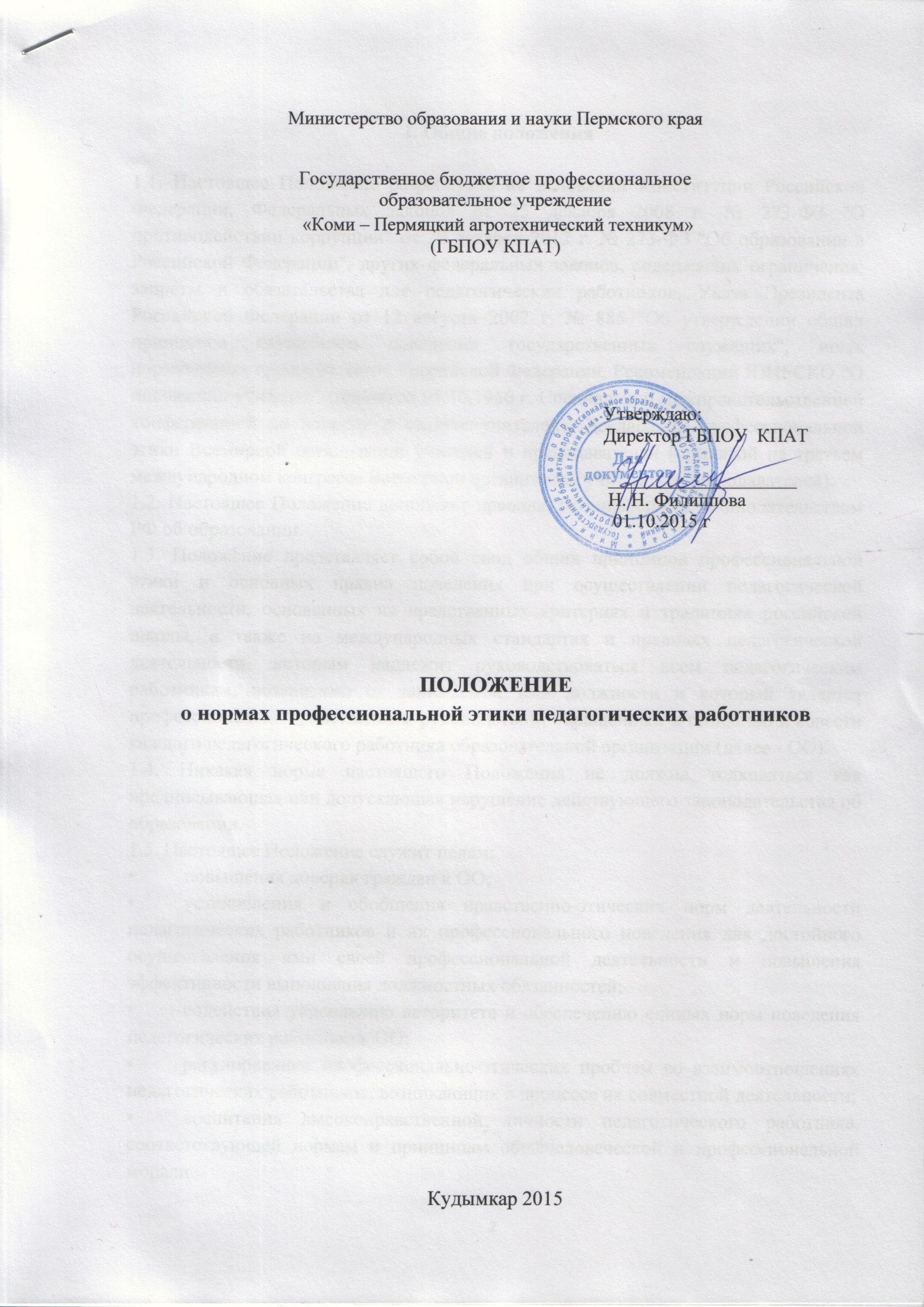 I. Общие положения1.1. Настоящее Положение разработано на основании Конституции Российской Федерации, Федеральных законов от 25 декабря . № 273-ФЗ "О противодействии коррупции" от 29 декабря . № 273-ФЗ "Об образовании в Российской Федерации", других федеральных законов, содержащих ограничения, запреты и обязательства для педагогических работников, Указа Президента Российской Федерации от 12 августа . № 885 "Об утверждении общих принципов служебного поведения государственных служащих", иных нормативных правовых актов Российской Федерации, Рекомендации ЮНЕСКО "О положении учителей" (принятой 05.10.1966 г. Специальной межправительственной конференцией по вопросу о статусе учителей), Декларации профессиональной этики Всемирной организации учителей и преподавателей (принятой на третьем международном конгрессе Всемирной организации учителей и преподавателей).1.2. Настоящее Положение дополняет правила, установленные законодательством РФ об образовании.1.3. Положение представляет собой свод общих принципов профессиональной этики и основных правил поведения при осуществлении педагогической деятельности, основанных на нравственных критериях и традициях российской школы, а также на международных стандартах и правилах педагогической деятельности, которым надлежит руководствоваться всем педагогическим работникам, независимо от занимаемой ими должности и который является профессионально-нравственным руководством, обращенным к сознанию и совести каждого педагогического работника образовательной организации (далее - ОО). 1.4. Никакая норма настоящего Положения не должна толковаться как предписывающая или допускающая нарушение действующего законодательства об образовании.1.5. Настоящее Положение служит целям:•	повышения доверия граждан к ОО;•	установления и обобщения нравственно-этических норм деятельности педагогических работников и их профессионального поведения для достойного осуществления ими своей профессиональной деятельности и повышения эффективности выполнения должностных обязанностей;•	содействия укреплению авторитета и обеспечению единых норм поведения педагогических работников ОО;•	регулирования профессионально-этических проблем во взаимоотношениях педагогических работников, возникающих в процессе их совместной деятельности;•	воспитания высоконравственной личности педагогического работника, соответствующей нормам и принципам общечеловеческой и профессиональной морали.1.6. Положение служит основой для формирования взаимоотношений, основанных на нормах морали, уважительном отношении к педагогической деятельности в общественном сознании.1.7. Знание и соблюдение норм настоящего Положения является нравственным долгом каждого педагогического работника ОО и обязательным критерием оценки качества его профессиональной деятельности.1.8. Каждому педагогическому работнику следует принимать все необходимые меры для соблюдения Положения, а каждый участник образовательных отношений вправе ожидать от педагогического работника ОО поведения в отношениях с ним в соответствии с настоящим Положением.1.9. Педагогический работник, осуществляющий педагогическую деятельность или поступающий на работу в ОО, вправе, изучив содержание настоящего Положения, принять для себя его нормы или отказаться от педагогической деятельности.II. Обязательства педагогических работников перед профессиональной деятельностью2.1. Педагогические работники при всех обстоятельствах должны сохранять честь и достоинство, присущие их деятельности.2.2. В процессе своей профессиональной деятельности педагогические работники должны соблюдать следующие этические принципы:•	законность;•	объективность;•	компетентность;•	независимость;•	тщательность;•	справедливость;•	честность;•	гуманность;•	демократичность;•	профессионализм;•	взаимоуважение;•	конфиденциальность.2.3. Педагогические работники, осознавая ответственность перед гражданами, обществом и государством, призваны:•	оправдывать доверие и уважение общества к своей профессиональной деятельности, прилагать усилия для повышения ее престижа;•	исполнять должностные обязанности добросовестно и на высоком профессиональном уровне в целях обеспечения эффективной работы ОО;•	исходить из того, что признание, соблюдение и защита прав и свобод человека и гражданина определяют основной смысл и содержание деятельности как ОО в целом, так и каждого педагогического работника;•	осуществлять свою деятельность в пределах полномочий;•	не оказывать предпочтения каким-либо профессиональным или социальным группам и организациям, быть независимыми от влияния отдельных граждан, профессиональных или социальных групп и организаций;•	исключать действия, связанные с влиянием каких-либо личных, имущественных (финансовых) и иных интересов, препятствующих добросовестному исполнению  должностных обязанностей;•	уведомлять администрацию ОО обо всех случаях обращения к ним каких-либо лиц в целях склонения к совершению коррупционных правонарушений;•	соблюдать установленные действующим законодательством ограничения и запреты, исполнять обязанности, связанные с педагогической деятельностью;•	соблюдать беспристрастность, исключающую возможность влияния на свою профессиональную деятельность решений политических партий и общественных объединений;•	проявлять корректность и внимательность в обращении с участниками отношений в сфере образования;•	проявлять толерантность к обычаям и традициям народов России и других государств, учитывать культурные и иные особенности различных этнических, социальных групп и конфессий, способствовать межнациональному и межконфессиональному согласию;•	придерживаться правил делового поведения и этических норм, связанных с осуществлением возложенных на ОО социальных функций;•	принимать предусмотренные законодательством РФ меры по недопущению возникновения и урегулированию возникших случаев конфликта интересов;•	быть требовательными к себе, стремится к самосовершенствованию;•	обеспечивать регулярное обновление и развитие профессиональных знаний и навыков;•	поддерживать все усилия по продвижению демократии и прав человека через образование;•	не терять чувство меры и самообладания;•	соблюдать правила русского языка, культуру своей речи, не допускать использования ругательств, грубых и оскорбительных высказываний;•	постоянно стремиться к как можно более эффективному распоряжению ресурсами, находящимися в сфере их ответственности;•	поддерживать порядок на рабочем месте;•	соблюдать деловой стиль, опрятность, аккуратность и чувство меры во внешнем виде.2.4. Важным показателем профессионализма педагогических работников является культура речи, проявляющаяся в их умении грамотно, доходчиво и точно передавать мысли, придерживаясь следующих речевых норм:•	ясности, обеспечивающей доступность и простоту в общении;•	грамотности, основанной на использовании общепринятых правил русского литературного языка;•	содержательности, выражающейся в продуманности, осмысленности и информативности обращения;•	логичности, предполагающей последовательность, непротиворечивость и обоснованность изложения мыслей;•	доказательности, включающей в себя достоверность и объективность информации;•	лаконичности, отражающей краткость и понятность речи;•	уместности, означающей необходимость и важность сказанного применительно к конкретной ситуации.2.5. В процессе своей профессиональной деятельности педагогические работники обязаны воздерживаться от:•	поведения, которое могло бы вызвать сомнение в добросовестном исполнении педагогическим работником своих должностных обязанностей, а также избегать конфликтных ситуаций, способных нанести ущерб их репутации или авторитету ОО;•	пренебрежительных отзывов о деятельности своего ОО или проведения необоснованные сравнения его с другими ОО;•	преувеличения своей значимости и профессиональных возможностей;•	проявления лести, лицемерия, назойливости, лжи и лукавства;•	любого вида высказываний и действий дискриминационного характера по признакам пола, возраста, расы, национальности, языка, гражданства, социального, имущественного или семейного положения, политических или религиозных предпочтений;•	высказываний, которые могут быть истолкованы как оскорбления в адрес определенных социальных, национальных или конфессионных групп;•	резких и циничных выражений оскорбительного характера, связанных с физическими недостатками человека;•	грубости, злой иронии, пренебрежительного тона, заносчивости, предвзятых замечаний, предъявления неправомерных, незаслуженных обвинений;•	угроз, оскорбительных выражений или реплик, действий, препятствующих нормальному общению или провоцирующих противоправное поведение;•	поспешности в принятии решений, пренебрежения правовыми и (или) моральными нормами, использования средств, не соответствующих требованиям закона, нравственным принципам и нормам.2.5. Педагогическим работникам необходимо принимать необходимые меры по обеспечению безопасности и конфиденциальности информации, за несанкционированное разглашение которой они несут ответственность или которая стала им известна в связи с исполнением своих должностных обязанностей.2.6. Во время учебных занятий и любых официальных мероприятий не допускаются телефонные переговоры, звуковой сигнал мобильного телефона должен быть отключен.2.7. При разрешении конфликтной ситуации, возникшей между педагогическими работниками, приоритетным является учет интересов ОО в целом.2.8. Если педагогический работник не уверен в том, как действовать в сложной этической ситуации, он имеет право обратиться в Комиссию ОО по профессиональной этике за разъяснением, в котором ему не может быть отказано.III. Обязательства педагогических работников перед обучающимися3.1. Педагогические работники в процессе взаимодействия с обучающимися:•	признают уникальность, индивидуальность и определенные личные потребности каждого;•	сами выбирают подходящий стиль общения, основанный на взаимном уважении;•	стараются обеспечить поддержку каждому для наилучшего раскрытия и применения его потенциала;•	выбирают такие методы работы, которые поощряют в учениках развитие самостоятельности, инициативности, ответственности, самоконтроля, самовоспитания, желания сотрудничать и помогать другим;•	при оценке поведения и достижений учащихся стремятся укреплять их самоуважение и веру в свои силы, показывать возможности совершенствования, повышать мотивацию обучения;•	проявляют толерантность;•	защищают их интересы и благосостояние и прилагают все усилия для того, чтобы защитить их от физического и (или) психологического насилия;•	принимают всевозможные меры, чтобы уберечь их от сексуального домогательства и (или) насилия;•	осуществляют должную заботу и обеспечивают конфиденциальность во всех делах, затрагивающих их интересы;•	прививают им ценности, созвучные с международными стандартами прав человека;•	вселяют в них чувство того, что они являются частью взаимно посвященного общества, где есть место для каждого;•	стремятся стать для них положительным примером;•	применяют свою власть с соблюдением законодательных и моральных норм и состраданием;•	гарантируют, что особые отношения между ними не будут никогда использованы как идеологический или религиозный инструмент.3.2. В процессе взаимодействия с обучающимися педагогические работники обязаны воздерживаться от:•	навязывания им своих взглядов, убеждений и предпочтений;•	оценки их личности и личности их законных представителей;•	предвзятой и необъективной оценки их деятельности и поступков;•	предвзятой и необъективной оценки действий законных представителей обучающихся;•	отказа от объяснения сложного материала, ссылаясь на личностные и психологические недостатки учащихся, а также из-за отсутствия времени для объяснения (при действительном отсутствии времени необходимо оговорить время консультации, удобное для обеих сторон);•	требовать дополнительную плату за образовательные услуги (консультации, подготовку к олимпиадам и т.п.);•	проводить на учебных занятиях явную политическую или религиозную агитацию;•	употреблять алкогольные напитки накануне и во время исполнения должностных обязанностей;•	курить в помещениях и на территории ОО.IV. Обязательства педагогических работников перед законными представителями обучающихся4.1. Педагогические работники должны быть ограждены от излишнего или неоправданного вмешательства законных представителей обучающихся в вопросы, которые по своему характеру входят в их круг профессиональных обязанностей.4.2. Педагогические работники в процессе взаимодействия с законными представителями обучающихся должны:•	помнить, что большинство обратившихся, как правило, столкнулись с трудностями. От того, как их встретят и выслушают, какую окажут помощь, зависит их настроение и их мнение о педагогических работниках и работе ОО в целом;•	проявлять внимательность, тактичность, доброжелательность, желание помочь;•	выслушивать объяснения или вопросы внимательно, не перебивая говорящего, проявляя доброжелательность и уважение к собеседнику;•	относиться почтительно к людям преклонного возраста, ветеранам, инвалидам, оказывать им необходимую помощь;•	высказываться в корректной и убедительной форме; если требуется, спокойно, без раздражения повторять и разъяснять смысл сказанного;•	начинать общение с приветствия;•	выслушать обращение и уяснить суть изложенной проблемы, при необходимости в корректной форме задать уточняющие вопросы;•	разъяснить при необходимости требования действующего законодательства и локальных актов по обсуждаемому вопросу;•	принять решение по существу обращения (при недостатке полномочий сообщить координаты полномочного лица).4.3. В процессе взаимодействия с законными представителями обучающихся педагогические работники не должны:•	заставлять их необоснованно долго ожидать приема;•	перебивать их в грубой форме;•	проявлять раздражение и недовольство по отношению к ним;•	разговаривать по телефону, игнорируя их присутствие;•	разглашать высказанное обучающимися мнение о своих законных представителях;•	переносить свое отношение к законным представителям обучающихся на оценку личности и достижений их детей.4.4. Прилагать все усилия, чтобы поощрить законных представителей активно участвовать в образовании их ребенка и поддерживать тем самым процесс обучения, гарантируя выбор самой оптимальной и подходящей для их ребенка формы работы.4.5. Рекомендуется не принимать на свой счет обидных и несправедливых замечаний, неуместных острот, насмешек, не допускать втягивания в конфликтную ситуацию или скандал.4.6. В случае конфликтного поведения со стороны законного представителя обучающегося необходимо принять меры для того, чтобы снять его эмоциональное напряжение, а затем спокойно разъяснить ему порядок решения вопроса.V. Обязательства педагогических работников перед коллегами5.1. Педагогические работники в процессе взаимодействия с коллегами:•	поддерживают атмосферу коллегиальности, уважая их профессиональные мнения и убеждения; готовы предложить совет и помощь коллегам, находящимся в самом начале своего профессионального пути;•	помогают им в процессе взаимного оценивания, предусмотренного действующим законодательством и локальными актами ОО;•	поддерживают и продвигают их интересы.5.2. В процессе взаимодействия с коллегами педагогические работники обязаны воздерживаться от:•	пренебрежительных отзывов о работе других педагогических работников или проведения необоснованного сравнения их работы со своей;•	предвзятого и необъективного отношения к коллегам;•	обсуждения их недостатков и личной жизни.VI. Обязательства педагогических работников перед администрацией ОО6.1. Педагогические работники выполняют разумные указания администрации и имеют право подвергнуть их сомнению в порядке, установленном действующим законодательством.6.2. В процессе взаимодействия с администрацией педагогические работники обязаны воздерживаться от заискивания перед ней.VII. Обязательства администрации ОО перед педагогическими работниками7.1. Быть для других педагогических работников образцом профессионализма, безупречной репутации, способствовать формированию в ОО благоприятного для эффективной работы морально-психологического климата.7.2. Делать все возможное для полного раскрытия способностей и умений каждого педагогического работника.7.3. Представителям администрации следует:•	формировать установки на сознательное соблюдение норм настоящего Положения;•	быть примером неукоснительного соблюдения принципов и норм настоящего Положения;•	помогать педагогическим работникам словом и делом, оказывать морально-психологическую помощь и поддержку, вникать в запросы и нужды;•	регулировать взаимоотношения в коллективе на основе принципов и норм профессиональной этики;•	пресекать интриги, слухи, сплетни, проявления нечестности, подлости, лицемерия в коллективе;•	обеспечивать рассмотрение без промедления фактов нарушения норм профессиональной этики и принятие по ним объективных решений;•	способствовать максимальной открытости и прозрачности деятельности ОО с тем, чтобы не допустить возникновения ситуаций, когда из-за недостатка необходимой информации в обществе или у отдельных граждан появляются сомнения в законности действий педагогических работников;•	оставаться скромным в потребностях и запросах как на работе, так и в быту.7.4. Представитель администрации не имеет морального права:•	перекладывать свою ответственность на подчиненных;•	использовать служебное положение в личных интересах;•	проявлять формализм, чванство, высокомерие, грубость;•	создавать условия для наушничества и доносительства в коллективе;•	обсуждать с подчиненными действия вышестоящих руководителей;•	предоставлять покровительство, возможность карьерного роста по признакам родства, землячества, личной преданности, приятельских отношений;•	демонстративно приближать к себе своих любимцев, делегировать им те или иные полномочия, не соответствующие их статусу; незаслуженно их поощрять, награждать; необоснованно предоставлять им доступ к материальным и нематериальным ресурсам;•	оказывать моральное покровительство своим родственникам и близким людям, по признакам религиозной, кастовой, родовой принадлежности, а также личной преданности;•	умышленно использовать свои должностные полномочия и преимущества вопреки интересам долга, исходя из корыстной личной заинтересованности.VIII. Контроль за соблюдением настоящего Положения8.1. Для контроля соблюдения настоящего Положения, поддержки педагогических работников, оказания им консультационной помощи в вопросах профессиональной этики, а также урегулирования спорных ситуаций приказом директора создается Комиссия по профессиональной этике (далее - Комиссия). В состав комиссии включаются наиболее квалифицированные и авторитетные представители педагогических работников.8.2. В своей деятельности Комиссия руководствуется действующим законодательством об образовании, уставом ОО, настоящим Положением и Положением о комиссии по профессиональной этике.IX. Ответственность за нарушение настоящего Положения9.1. Нарушение требований настоящего Положения квалифицируется как неисполнение или ненадлежащее исполнение педагогическим работником своих обязанностей, которое учитывается при проведении его аттестации и влечет либо моральное воздействие либо одно из установленных трудовым законодательством дисциплинарных взысканий.